Конспект занятия по развитию речи с использованием мнемотехники в старшей группе "Веселое приключение"Цель: формировать способность произвольного запоминания, используя мнемотаблицу, развивать ассоциативное мышление.Задачи:Обучающие: развитие умения работать с мнемотаблицами.учить замечать образные слова и выражения, ритм и рифму стихотворной речи.закрепить знания детей, о зимних признаках в процессе рассматривания  иллюстраций.закреплять навык строить полные и чёткие предложения при ответе на вопрос.Развивающие: развивать поэтический слух; развивать познавательный интерес и речь;развивать внимание, память, наглядно-образное мышление, внимание;развивать способности к волевым усилиям, самостоятельностьВоспитательные: воспитывать интерес к художественным произведениям; воспитывать умение слушать, вызвать эмоциональный отклик детей;помочь почувствовать красоту природы в стихотворении, активизировать чувственное восприятие художественного слова, раскрыть авторское отношение к природеДемонстрационный материал: мнемосхемы по стихотворению, изображения сказочных персонажей, карта со схематическим изображением маршрута.Предварительная работа: беседа о времени года, чтение художественной литературы, рассматривание иллюстраций по теме.Ход занятия:В.: Ребята вставайте в круг, будем приветствовать друг друга, говоря добрые слова и подавая друг другу руку. Не забываем про улыбку. Когда это сделают все, образуется замкнутый круг. Молодцы ребята.Воспитатель другой группы, вносит письмо.В. : Посмотрите, какое интересное письмо. Как вы думаете, что это?  (ответы детей)В.: Ребята это необычная карта на ней указан путь к сокровищу. Отыщем его?   (ответы детей)В.: Как вы думаете, что там может быть спрятано?  (ответы детей)В.: Мы будем искать клад, двигаясь по маршруту карты.  Нас ждут задания-испытания, они очень сложные, и справиться с ними смогут только очень внимательные, сообразительные, ловкие, те, кто умеют слушать и думать. За каждое выполненное задание вы будете получать часть ключа, для того чтобы открыть сундук. И так, с чего мы  начинаем наше путешествие?Задание 1. «Загадки»На столе лежат коробочки, в которых лежит ответ на загадку.На голове верхом сижу,И далеко всегда гляжу.Зимою ваши уши грею я,Угадайте, как зовут меня?(Шапка)Чтоб увидеть мне вдали,Как проплывают корабли,В него я быстро погляжуИ всем ребятам расскажу.(Бинокль)Прибор этот верноДорогу подскажет,Магнитная стрелкаНа север укажет. (Компас)У меня в ладонях страны,реки, горы, океаны.Догадались, в чём тут фокус?Я держу руками …(Глобус)В деревянном домикеПроживают гномики.Уж такие добрякиРаздают всем огоньки.   (Спички)В.: Молодцы ребята, справились с задачей. Отгадали все загадки, а как вы думаете для чего эти предметы? Когда они нам могут пригодиться?  (В походе, в путешествии)В.: Молодцы, отправляемся дальше.Задание 2. «Узнай героя сказки».В.: Ребята, посмотрите, кто-то разорвал фотографии сказочных героев. Давайте попробуем их собрать.На столах разложены картинки, дети собирают.В. : Молодцы ребята, каких героев вы узнали? Из каких они сказок? Правильно, отправляемся на следующую станцию.Задание 3. «Спортсмены». Физминутка.Раз, два, три, четыре, пять!   Будем прыгать и скакать! (Прыжки на месте.)Наклонился правый бок. (Наклоны туловища влево-вправо.)Раз, два, три.   Наклонился левый бок.Раз, два, три.  А сейчас поднимем ручки (Руки вверх.)И дотянемся до тучки.Сядем на дорожку, (Присели на пол.)Разомнем мы ножки.Согнем правую ножку, (Сгибаем ноги в колене.)Раз, два, три!  Согнем левую ножку,Раз, два, три.  Ноги высоко подняли И по кругу побежали.Задание 4.«Стихотворная»В.: Ребята, посмотрите, какая необычная станция. Ой, а тут какая-то записка.Просмотр мнемотаблицы к стихотворению.В.: Оказывается, это не просто картинки, это зашифрованное стихотворение. Попробуем разгадать шифр. Что обозначают эти картинки?Одновременное чтение стихотворения и показ по мнемотаблице.В.: Сейчас я вам прочту стихотворение и покажу картинки, вы смотрите и запоминайте.Стихотворение «Снежок» З.АлександроваСнежок порхает, кружится,На улице бело.И превратились лужицы В холодное стекло.Где летом пели зяблики,Сегодня — посмотри! – Как розовые яблоки,На ветках снегири.Снежок изрезан лыжами,Как мел, скрипуч и сух.И ловит кошка рыжая Весёлых белых мухСовместное рассказывание с детьми.В.: А сейчас попробуем рассказать вместе со мной по картинкам.Самостоятельное рассказывание детей.В.: Молодцы ребята, справились со всеми заданиями, собрали все цифры кода. Теперь пора открыть сундук, в котором лежат золотые монеты (шоколадные).III. Заключительная часть.В.: Молодцы ребята, у нас получилось интересное путешествие. Ребята, а что мы сегодня делали? Все ли у нас получилось? Что вам понравилось? Молодцы! Выберите смайлик, который отражает ваше настроение.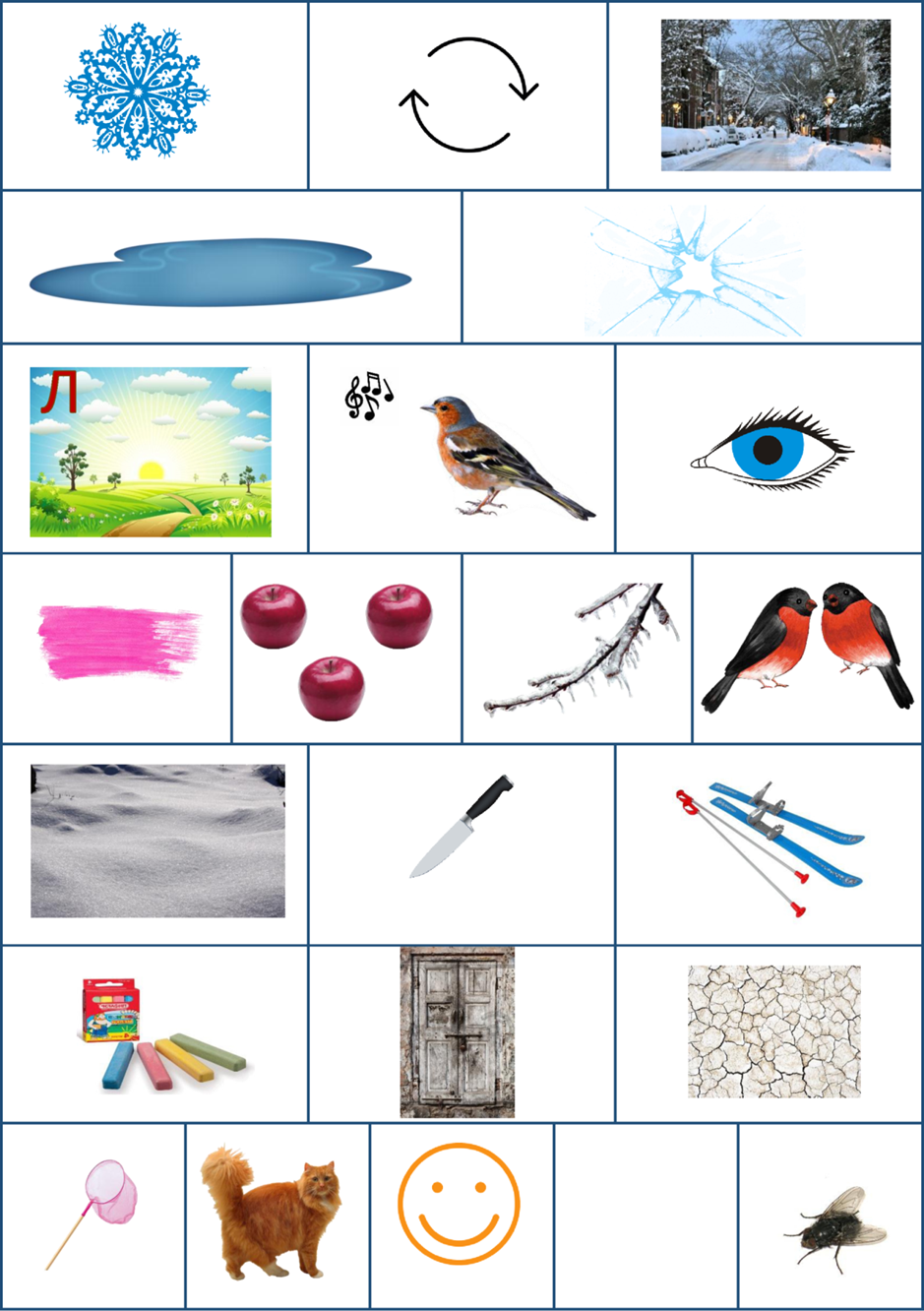 